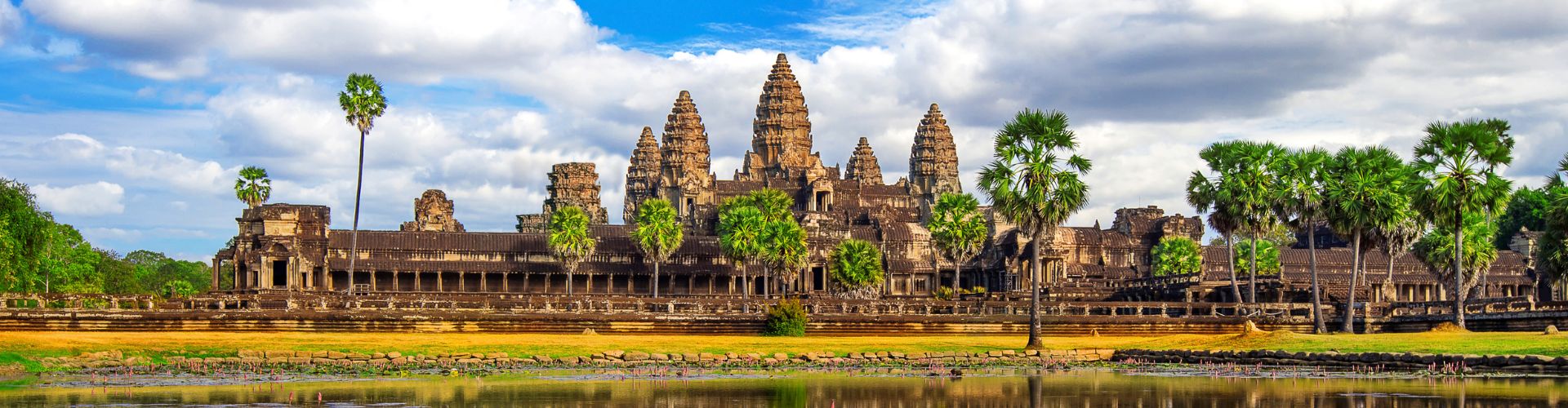 ITINERARIO DE VIAJE:Día 1     Hanoi    Llegada al aeropuerto de Hanói donde les estará esperando nuestro guía de habla hispana.  Traslado a la ciudad (1hr.), mientras tanto, podrán ir obteniendo una primera impresión de Hanói y su asombrosa fusión entre el bullicio y la serenidad. Tiempo libre hasta check-in en el hotel (normalmente las habitaciones están disponibles a partir de las 14.00h, aunque si hay disponibilidad, suelen facilitarlas antes). Alojamiento en Hanói.Recomendaciones: Disfrutar de un masaje relajante, pasear y tomar un café en el lago Hoan Kiem, salir de compras por el Barrio Antiguo.Día 2   Hanoi - Visitas  Tras el desayuno, empezamos las visitas a Hanói, la capital de Vietnam. Es considerada también como una de las pocas ciudades asiáticas con avenidas arboladas, arquitectura colonial francesa, lagos apacibles y templos orientales.  El tour incluye la visita al Templo de la Literatura, la primera universidad de Vietnam, fundado en 1070 en honor a Confucio y considerado como el símbolo de Hanói. A continuación, visitaremos el Museo de Etnología, donde podrán admirar una colección variada y exótica de la cultura vietnamita.Almuerzo en restaurante local.  Después del almuerzo, tendremos una experiencia con las flores y su tradicional forma de adornarlas. Visita a una floristería artesanal para ver cómo se realizan los ramos, cómo se transmite y conserva este hermoso y tradicional arte espiritual de Vietnam que ha llegado a nuestros días generación tras generación. Los invitados aprenderán a reconocer flores exóticas a la vez que disfrutan preparando una ofrenda floral espiritual. Seguimos con la ruta al Mausoleo de Ho Chi Minh, visitando la parte exterior del mismo desde la plaza Ba Dinh. Continuaremos hacia la Pagoda del Pilar Único, construida en 1049 sobre un solo pilar de piedra por el Emperador Ly Thai Tong, quien reinó desde 1028 hasta 1054. La pagoda está diseñada a semejanza de una hoja de flor de loto en honor a Buda. Posteriormente llegamos al lago Hoan Kiem, el corazón de Hanói, donde daremos un paseo alrededor del lago con una vista panorámica al templo Ngoc Son, situado en medio del lago, junto con el puente rojo The Huc.Por último, realizaremos un paseo panorámico en ciclo pousse por el Barrio Antiguo de Hanói, también conocido como el barrio de las 36 calles ya que en su tiempo fue conocido por el oficio de los artesanos que las habitaban y por los talleres que allí había. Regreso al hotel y alojamiento en Hanói.Recomendaciones: Reservar un masaje tradicional o participar en el curso de cocina vietnamita. Asistencia al espectáculo Marionetas sobre el agua o a Mi Pueblo ShowDía 3   Hanoi – Bahía de HalogDespués del desayuno, encuentro con nuestro guía en el hall del hotel. Salida por carretera hacia la Bahía de Halong que significa “el dragón que desciende del mar” en vietnamita, y según la leyenda, fue un dragón quien formó las islas de la bahía. Embarque en un maravilloso crucero con el que visitarán la bahía. Almuerzo a bordo. Acabado el almuerzo, continuaremos navegando y descubriendo miles de islas e islotes de abundante vegetación que emergen en la bahía con sus insólitas formas y diferentes tamaños. Las aguas color esmeralda de este legendario tesoro nos llevan a explorar islas sublimes como la de la Tortuga, la del Perro, la Cabeza de Hombre, etc. Debido a su singular belleza, peculiaridad geológica, riqueza biológica, importancia cultural e histórica, la Bahía de Halong fue declarada Patrimonio de la Humanidad por la UNESCO en 1994 e incluida en la lista de las Siete Maravillas Naturales del Mundo desde 2011.Más allá de la contemplación del magnífico paisaje, disfrutamos de tiempo libre o de algunas de las actividades opcionales tales como nadar, practicar kayak o participar en una demostración de cocina vietnamita en la terraza del barco.Cena y alojamiento a bordo.Notas: El itinerario del crucero está sujeto a cambios sin previo aviso por motivos meteorológicos.Régimen alimenticio: Desayuno, almuerzo y cenaRecomendaciones: Disfrutar de un masaje, aprender cocina vietnamita o admirar la preciosa puesta de sol desde la cubierta.Día 4    Bahía de Halong - Da Nang - Hoi AnA la salida del sol y para aquellos que estén interesados hay una clase de Tai chi en la terraza solárium.Continuamos navegando por la bahía de casi 2000 islas de roca calcárea y disfrutando de sus paisajes únicos. Aprovechar este increíble momento para sacar las mejores fotos de esas maravillas. Tendremos un buen brunch para recargar baterías y emprender el retorno a tierra. Desembarcamos en el muelle de Halong, desde donde nos trasladamos a Hanói por carretera hasta el aeropuerto para tomar el vuelo a Da Nang.A su llegada, tenemos el traslado directo hasta Hoi An (aprox. 30 min) y alojamiento en el hotel.Para salidas a partir de Abril 2024: Al anochecer, traslado al río Hoai, por donde navegaremos Este río tiene un significado muy especial para los habitantes de Hoi An, ya que ha sido testigo de los acontecimientos acaecidos en Vietnam através de los años. Cuando cae la noche, las calles se iluminan con farolillos y luces de colores, también se lanzan linternas al agua para pedir buenos augurios. La ciudad luce un nuevo aspecto brillante y misterioso. Desembarcar y tiempo libre para pasear por la calle y volver al hotel por su cuenta.Notas: Duración del vuelo a Da Nang, 1h 10min aprox.Recomendaciones: Reservar un masaje tradicional, participar en el curso de cocina vietnamita o reservar una cena en uno de los restaurantes a la orilla del río.Día 5    Hoi An - VisitasDespués del desayuno, empezamos la visita de la ciudad de Hoi An, un importante puerto comercial de Asia en los siglos XVII y XVIII, cuya arquitectura y relajado estilo de vida han cambiado poco en los últimos años. Llegada al Barrio Antiguo, desde donde empezaremos el paseo a pie por el centro de la ciudad antigua para visitar Phung Hung (Antigua casa de los mercaderes), el puente japonés cubierto con más de 400 años de antigüedad, la sala de Phuc Kien, la antigua Casa Tan Ky con su arquitectura tradicional y el museo de historia Sa Huynh. Almuerzo en restaurante. Tarde libre para disfrutar de la playa, pasear por el colorido mercado del centro o realizar compras. Alojamiento en Hoi An. Recomendaciones: Realizar compras y disfrutar de la playa. Visitar My Son o aldea Tra Que y pasear por la noche para ver Hoi An iluminada por cientos de farolillos. Visitar el puente de las manos y tomar un café en el Barrio Antiguo.Día 6    Domingo   Hoi An - Da Nang - Hue - VisitasDesayuno en el hotel. A continuación, traslado a Da Nang, donde contemplaremos sus playas paradisíacas. Visitaremos también la pagoda Linh Ung con su preciosa vista panorámica de la ciudad y la encantadora costa de la Península Son Tra.Seguiremos por carretera hacia Hue, antigua capital imperial de Vietnam, a través del paso Hai Van (“Océano de las nubes” en vietnamita) y de la pintoresca playa de Lang Co. A la llegada, almuerzo en un restaurante y posterior traslado al hotel para los trámites de registro. Por la tarde, visitaremos la pagoda de Thien Mu (Dama Celestial), el símbolo de Hue y que fue construida en 1601 entre un río y un bosque de pinos, a orillas del famoso río Perfume. Antes de regresar al hotel, exploraremos el animado mercado de Dong Ba, un sitio importante para los habitantes de Hue, un lugar para experimentar la vida vietnamita.Alojamiento en Hue.Notas: Duración del trayecto entre Da Nang y Hue, 4 horas.Recomendaciones: Cena estilo real con banda de música tradicional, pasear en ciclo pousse, darse un masaje tradicional o visitar el mercado nocturno. Día 7    Hue - Ho Chi MinhDespués del desayuno, visita de la ciudad imperial de Hue, la antigua capital del país por más de 140 años, descubriendo su rico pasado histórico de gloriosas joyas monumentales dispersas entre sus murallas. Visita de la Ciudadela Imperial, declarada Patrimonio de la Humanidad por la UNESCO en 1993, que acoge en su interior a la mítica “Ciudad Púrpura Prohibida”. La urbe fue protegida por una enorme muralla junto a un foso cuya longitud alcanza los 10 km con muros de 2 metros de espesor, y fue desde donde gobernó la dinastía Nguyen entre 1802 y 1945. Después, visitamos la tumba del emperador Minh Mang, también conocida como “templo de la gracia suprema”. Almuerzo en un restaurante y a continuación visita de la tumba más espectacular de la ciudad de Hue, la tumba del emperador Khai Dinh. Recorremos el Pabellón de la Estela, la sala de la tumba, la estatua en bronce del emperador, etc. con su abrumadora y deslumbrante decoración.Vuelo a Ho Chi Minh (Saigón). Llegada y traslado al hotel. Alojamiento en Ho Chi Minh.Notas: Duración del vuelo a Ho Chi Minh, 1h 10min aprox.Recomendaciones: Tomar un café o una copa en el edificio Landmark 81 o Bitexco (las torres más altas de Saigon).  Reservar un masaje tradicional o participar en el curso de cocina vietnamitaDía 8    Ho Chi Minh - Túneles de Cuchi - VisitasDespués del desayuno, traslado para visitar los túneles de Cu Chi, un impresionante complejo de túneles subterráneos de más de 200 kilómetros y que fueron la base de operaciones de las guerrillas del Viet Cong durante la Guerra de Vietnam. Luego regresamos a la ciudad de Ho Chi Minh para almorzar en un restaurante local.Por la tarde, visitamos la ciudad de Ho Chi Minh, aún llamada Saigón por muchos locales, donde veremos primero el histórico Palacio de la Reunificación (visita exterior) y la antigua Oficina Central de Correos con su impresionante arquitectura. Daremos un paseo por la calle peatonal de Nguyen Hue donde se reúnen los edificios municipales, la estatua de Ho Chi Minh y el Ayuntamiento de la ciudad, y terminamos la visita de Ho Chi Minh.Más tarde, pueden tomar un auténtico "cafetito" vietnamita, disfrutar del atardecer o vivir el paisaje bullicioso de la ciudad, sus negocios y su amable gente.Notas: Duración de traslado a Cuchi, 2 horas/ trayecto debido al tráfico.Recomendaciones: Compras en el centro comercial Takashima, la plaza de Saigón, Mercado Ben Thanh. Asistir al espectáculo A O Show en el teatro de la Opera o disfrutar de una maravillosa cena navegando por el río Saigón.Día 9    Ho Chi Minh - Vuelo a Siem ReapDesayuno y tiempo libre hasta la hora del traslado al aeropuerto para tomar el avión hacia su próximo destino.Llegada al aeropuerto internacional de Siem Reap, encuentro con nuestro guía y traslado al hotel. Resto del día libre. Alojamiento en Siem Reap.Notas: Durante el último día libre en la ciudad de Ho Chi Minh, pueden hacer alguna excursión opcional como la visita a la Delta Mekong.Régimen alimenticio: Desayuno Recomendaciones: Reservar un masaje tradicional, tomar un café, una copa en Pub Street o recorrer el mercado nocturno.Día 10    Siem Reap - Angkor Thom - Angkor WatDesayuno en el hotel. Salida en tuk-tuk (especie de motocarro, un vehículo muy típico en Camboya) hacia la puerta Sur, desde donde se puede contemplar sus impresionantes estatuas representando el movimiento del océano, la Antigua capital de Angkor Thom (Siglo XII), el templo de Bayon con sus 54 torres decoradas y cerca de 200 enigmáticas caras sonrientes de Avalokitesvara, el templo de Phimeanakas, las terrazas del rey leproso y de los elefantes y las cámaras reales. A continuación, visita del templo Ta Prohm, uno de los más espectaculares templos del área, que se ha mantenido relativamente igual que cuando fue descubierto y retiene todavía gran parte de su misterio. Almuerzo en restaurante local.Por la tarde, traslado en bus para visitar el más famoso de todos los templos, Angkor Wat – Declarado Patrimonio Mundial de la Humanidad por la UNESCO. El complejo de este templo cubre 81 hectáreas, comparable en extensión con el Palacio Imperial de Pekín. Las conocidas cinco torres forman parte de la bandera camboyana. Representan los 5 picos de Meru, los muros cercándolas, son las montañas y el valle rodeándolos, el océano. Contemplamos esta obra de arte del siglo XII, considerada entre los historiadores como el primer ejemplo de arquitectura y arte clásicos jemer, mientras disfrutamos de su precioso atardecer – un excelente panorama para terminar el día.Regreso al hotel y alojamiento en Siem Reap.Recomendaciones: Disfrutar del espectáculo de danzas Apsara mientras cena, participar en el curso de cocina jemer, hacer las últimas compras en el mercado nocturno.   Día 11    Siem Reap - Tonle Sap – BangkokDesayuno en el hotel. Traslado a un pueblo cercano a Siem Reap, donde embarcamos en una lancha para empezar la excursión por el lago Tonle Sap (“Lago de agua fresca” en jemer), el lago más grande del Sudeste asiático. Se calcula que hay alrededor de 200 aldeas flotantes en la zona, convirtiéndolo así en el protagonista en la vida de los camboyanos. Exploramos la vida de la gente del lago, el hospital, la iglesia, la escuela y el mercadillo.En el camino de vuelta, visitaremos a los artesanos D’Angkor - un centro ejemplar que aspira a proteger y mantener la artesanía tradicional, además de capacitar a los jóvenes camboyanos. Aquí pueden encontrar los productos más auténticos de Camboya hechos a mano y ver artesanos en distintas disciplinas, tallando madera, cerámica y cobre, etc.Almuerzo en un restaurante local. A la hora indicada, traslado al aeropuerto para el vuelo de Bangkok.Llegada al aeropuerto de Bangkok donde los espera su guía de habla hispana y traslado al hotel.Tiempo libre hasta el check-in en el hotel según disponibilidad (normalmente las habitaciones están disponibles a partir de las 14.00h).  Alojamiento en hotelDía 12    BangkokDespués del desayuno, visita a tres de los templos budistas más inusuales empezando por WatTraimit. Situado en el extremo de Chinatown, en Yaowarat Road, cerca de la estación de tren Hualampong, WatTraimit alberga el Buda de oro macizo más grande del mundo, midiendo casi cinco metros de altura con un peso de cinco toneladas y media. Luego, la excursión continuará hacia WatPho, el templo más grande de Bangkok, el templo del enorme Buda reclinado y los Chedis de los Reyes. Este se encuentra detrás del Templo del Buda. Es uno de los mayores templos de la ciudad y famoso por su gigantesco Buda reclinado que mide 46 metros de largo y está cubierto de oro.  A continuación, visitará el Palacio Real, que es, sin duda, el monumento más famoso de la ciudad. Construido en 1782, y por 150 años la casa del rey de Tailandia, la corte real y la sede administrativa del gobierno, el Gran Palacio de Bangkok es un edificio antiguo que continua impresionando a sus visitantes con su hermosa arquitectura y detalles. Dentro del complejo, se encuentra WatPhraKaew o el Templo del Buda Esmeralda (oficialmente conocido como WatPhra Sri RattanaSatsadaram), considerado como el templo budista más importante de Tailandia, consagra la imagen de un muy reverenciado Buda meticulosamente tallado en un solo bloque de jade.Tarde libre. Alojamiento en hotelDía 13    Bangkok   Después del desayuno tiempo a disposición.Traslado al aeropuerto para tomar el vuelo hacia su próximo destino.Régimen alimenticio: DesayunoFin de los servicios.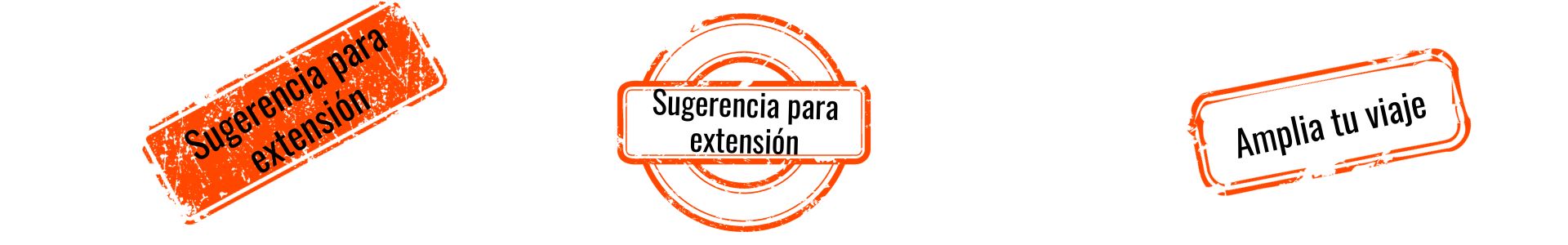 HOTELES PREVISTOS O SIMILARES:PRECIO POR PERSONA DEL 01 ABR  AL 29 OCT 2024 EN USD:EL PRECIO INCLUYE:Alojamiento en los hoteles previstos (o similares) con desayuno. Visitas según itinerario con guías locales de habla hispana, a excepción a bordo del crucero en bahía de Halong que no permite el acceso del guía, los pasajeros serán atendidos por la tripulación del barco en inglésRecorrido terrestre según programa en bus con aire acondicionado. 11 Desayunos, 7 almuerzos y 1 brunch Todas las entradas como se indica en el tourPaseo en ciclo pousseCrucero compartido en la Bahía de Halong, paseo en barco por el río Thu Bon en Hoi AnUna botella de agua y una toalla refrescante por día de excursiónVuelos internos :Hanoi - Danang Hue – Ho Chi Minh Ho Chi Minh – Siem Reap Siem Reap – BangkokAMENIDADES LUNA DE MIEL Flores y frutas preparado en la habitación a la llegada y upgrade habitación bajo disponibilidad en The Ann Hotel, Hanói (Categoría primera) Arreglos para luna de miel en Mandarin Palace Resort &SpaCama king garantizada, plato de frutas de bienvenida en Hilton Garden Inn Bangkok Silom, Bangkok (Categoría primera) 	EL PRECIO NO INCLUYE: Bebidas Gastos personales y propinasTarifas aéreas de vuelos internacionales de entrada/salida de Vietnam Carta de visado a Vietnam: 40 USD por persona, entrada simpleTasa de visado de Vietnam: 25 USD por persona, entrada simple Visado para Camboya: 35 USD/persona que se solicita y emite directamente en el aeropuerto o en   la frontera de CamboyaTodos los conceptos no mencionados en SERVICIOS INCLUIDOSNOTAS DE OPERACIÓN En caso de que no estén disponibles los hoteles mencionados, se confirmará otro similar de la misma categoría.Todas las clasificaciones de los hoteles están determinadas de acuerdo con las autoridades locales.Horario de entrada: 13:00 o 14:00Horario de salida: 11:00 o 12:00Para las salidas a partir de Abril 2024, el alojamiento en Halong será en el Bhaya Classic Cruise para ambas categorías (Turista Superor y Primera) 	Para las salidas a partir de Abril 2024, el alojamiento en Ho Chi Minch para categoría turista será el Icon Saigón Hotel (o similar) Vietnam portion: Supl. TPL: Suplemento para habitación triple porque en Halong, en los cruceros, el triple se convierte en 01 TWIN + 01 SGLCierre de ventas antes de la fecha del comienzo del viaje: 15 días para salidas garantizadas y 30 días para salidas no garantizadas.La tarifa del vuelo interno puede cambiar sin previo aviso, reconfirmar al momento de reservar. El itinerario del crucero está sujeto a cambios sin previo aviso por motivos meteorológicos.En Halong, el crucero para triple se convierte en 01 TWIN + 01 SGLSi los boletos se pueden emitir al menos 2 mes antes o los sectores son operados por aerolíneas de bajo costo, se pueden aplicar tarifas aéreas más bajas, las tarifas aéreas están sujetas a cambios.Todas las clasificaciones de los hoteles están determinadas de acuerdo con las autoridades locales.Servicios terrestres para menores:De 1-2 años: Gratuidad en el caso de compartir habitación con sus padres.De 2-12 años: Solo se permite 1 menor compartiendo con 2 adultos, si usa una cama extra en la habitación de sus padres. De 13 años en adelante: Aplica precio de adultoNOTAS IMPORTANTES:Tarifas expresadas por persona, en dólares americanos pagaderos en Moneda Nacional al tipo de cambio del día de su pago indicado por Tourmundial, sujetas a cambios sin previo aviso y a disponibilidad al momento de reservarEs responsabilidad del pasajero proveerse de los pasaportes o documentos de migración requeridos por las autoridades de los Estados Unidos Mexicanos y de los países de destino o de tránsito, tales como visas, permisos sanitarios, permisos notariados para menores viajando solos o con un tutor, etc. Tourmundial brindará asesoría y apoyo para le gestión de todos los documentos necesarios.La vigencia de su pasaporte deberá tener mínimo seis meses a partir de la fecha de la finalización de su viaje.El orden de los servicios previstos mencionados en este itinerario podría modificarse en función de la disponibilidad terrestre o condiciones climáticas del lugar, pero siempre serán dadas conforme fueron adquiridas.Los servicios incluidos en este documento son proporcionados como servicios regulares, sujetos a horarios preestablecidos que se brindan junto a otros pasajeros. Para servicios en privado, consultar precios. El itinerario está sujeto a cambios dependiendo de los vuelos confirmados, condiciones climáticas y en las carreteras.Tourmundial México se reserva el derecho de cambiar las tarifas en caso de que el coste del carburante incremente de un 25% o más en el periodo del contrato.El cierre de ventas para salidas no garantizadas es 30 días, es decir, los 30 días anteriores a la fecha de comienzo el viaje, cerramos la salida y no aceptamos reservas con 1 o 2 pasajerosEn las salidas regulares, si el agente no reserva los vuelos domésticos similares a los que suele reservar AEVN, se aplicará un suplemento de 30 USD/pax (mínimo 02 paxs) en caso de cualquier retraso sin aviso previo o aviso previo a última hora, o también en caso de reservar horarios diferentes se cobrara traslado en privado.Nuestra cotización no incluye el seguro de viaje. Recomendamos que los clientes obtengan un seguro de viaje desde su país.AVISO DE PRIVACIDAD:En cumplimiento por lo dispuesto en el artículo 15 de la Ley Federal de Protección de datos Personales en Posesión de los Particulares (LFPDPPP), le informamos que  sus datos personales que llegase a proporcionar de manera libre y voluntaria a través de este o cualquier otro medio estarán sujetos a las disposiciones del Aviso de Privacidad de Tourmundial el cual puede ser consultado en el sitio web: www.tourmundial.mxVIGENCIA DEL 02 DE ABRIL 2024 AL 29 DE OCTUBRE 2024SE REQUIERE PREPAGOEl presente documento es de carácter informativo, más no una confirmación.VIETNAM, SIEM REAP Y BANGKOK     Visitando:           Hanoi – Bahía de Halong – Da Nang – Hoi An – Hue – Ho Chi Minh – Siem Reap – Angkor Thom – Angkor Wat – Siem Reap – Bangkok      Salidas:	Martes del 01 de Abril al 29 de Octubre 2024                            Opera mínimo con 2 personas viajando juntasDuración:	13 días / 12 noches Alimentos:          11 Desayunos, 08 Almuerzos, 01 Cena y 01 Brunch  CiudadCategoríaCategoríaCiudadTurista SuperiorPrimeraHanoiFlower Garden                                   The Ann o Le jardin haute coutureHalongBhaya Classic Cruise                         Paradise Sails CruiseHoi AnEmm Hoi AnHoi An Central Boutique Hotel & SpaoSilkotel HueEmm Hue Romance HueOEmm Hue Ho Chi MinhThe OdysSai Gon PrinceoCentral PalaceSiem Reap Tara Angkor HotelO Sokchea HotelLotus Blanc Resorto Hillock Hotel & SpaBangkokMandarin Hotel By Centre Point                                                                     Hilton Garden Inn Bangkok SilomCategoría: Primera Categoría: Primera Categoría: Primera Categoría: Primera Categoría: Primera Salidas: MARTESSGLDBLTPLMNR 2 - 12 años02/Abr/24 – 15/Oct/24 USD 3,693USD 2,744USD 2,972USD 2,357Categoría Primera Superior Categoría Primera Superior Categoría Primera Superior Categoría Primera Superior Categoría Primera Superior Salidas: MARTESSGLDBLTPLMNR 2 - 12 años02/Abr/24 – 15/Oct/24 USD 4,048  USD 2,898  USD 3,141  USD 2,472 POLÍTICAS DE CANCELACIÓNCon más de 40 días antes de la fecha de salida del pasajero: SIN CARGO.Entre 35 y 25 días antes de la fecha de salida del pasajero: 30% del total de la reservación.Entre 24 y 10 días antes de la fecha de salida del pasajero: 50% del total de la reservación.Con menos de 9 días antes de la fecha de salida del pasajero: 75% del total de la reservación.NO SHOW 100% del total de la reservación.*Una vez emitidos los boletos aéreos son:NO reembolsables, NO endosables, NO permiten cambio de fecha y/o nombre*